                                                                                 2017 Write-ability Fellowships
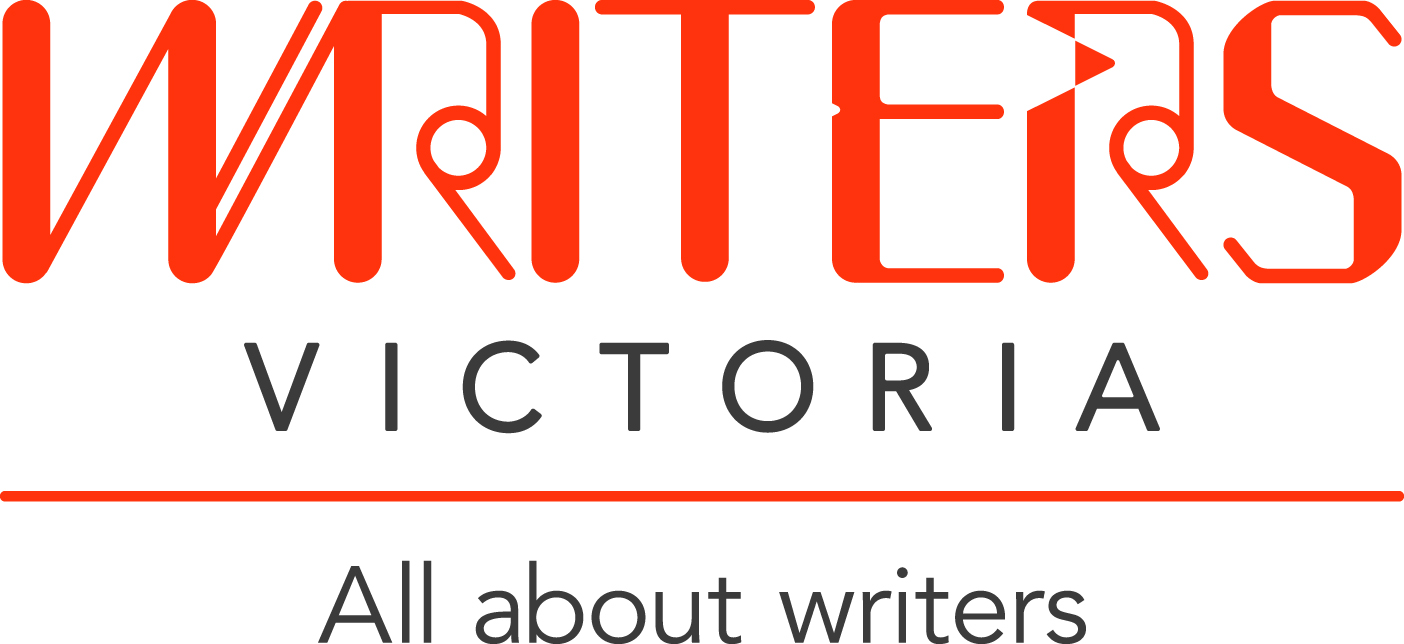 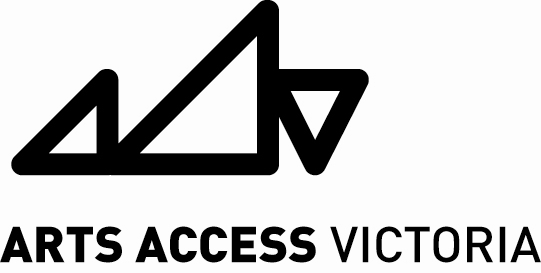 About the Write-ability FellowshipsWe are currently accepting applications for the 2017 Write-ability Fellowships.  Five writers with disability will be offered professional development opportunities at Writers Victoria.  An individual Write-ability Fellowship professional development plan will be created in consultation with each of the five writers.  For example, the plan could include being matched with a professional writer for six hours of free mentoring or a Writers Victoria Manuscript Assessment or attending a mix of agreed relevant course(s) or events at Writers Victoria.To be eligible for the Fellowships, applicants must identify as an emerging writer with disability and be a resident of Victoria.Fellowships are offered to writers who have a specific piece of work that they want to develop.  This could be a draft or work-in-progress of a piece of fiction or non-fiction. GuidelinesFor this application, the extract of your writing will be from your proposed 2017 Write-ability Fellowship project.Each successful applicant will be required to attend an initial meeting with the Write-ability Mentor-In- Residence to develop their Write-ability Fellowship professional development plan (either in-person, by telephone or Skype).The Write-ability Fellowships must be completed by 31 December 2017.Access requirements will be met for agreed Write-ability Fellowship activities. There will be no financial payment to Fellowship recipients.Previous successful Write-ability Fellowship recipients are not eligible to apply.Successful applicants agree to provide a photograph and short biography for publicity purposes.  As part of the Fellowship, extracts from successful applicant’s work extracts may be published in The Victorian Writer magazine or the Writers Victoria and Arts Access Victoria websites. Fellowships will be offered on the strength of each application. This is a competitive process. We expect there to be lots of applications and only have five fellowships to give away.How to applyTo apply, you need to send us the following by 4pm on Monday 10 July 2017: Completed application form (see next page)A sample of your writing from your Write-ability Fellowship project (up to 1,000 words).You can email your application to access@writersvictoria.org.auOr you can post or drop off your application in person (during business hours 10am-4pm Monday to Friday) to: Writers Victoria, Level 3, The Wheeler Centre, 176 Little Lonsdale Street, Melbourne 3000.                                                                                 2017 Write-ability Fellowships
Application FormAbout youAbout youYour nameAddressPhone NumberEmailAccess Requirements(Auslan interpretation, flat floor access, water bowl for assistance dog, etc)Eligibility Eligibility Do you identify as a person with disability?                                                     Yes                NoDo you identify as a person with disability?                                                     Yes                NoAre you an emerging writer?                                                                                Yes                NoAre you an emerging writer?                                                                                Yes                NoAbout your work About your work TitleType (fiction, non-fiction, biography, etc)GenreDescription of your manuscript or writing project:Description of your manuscript or writing project:What would you want to achieve with a Write-ability Fellowship?What would you want to achieve with a Write-ability Fellowship?Don’t forget: to attach a sample of your writing (up to 1,000 words)Don’t forget: to attach a sample of your writing (up to 1,000 words)